FORM FOR IP PHONE TROUBLESHOOTING(For any clarification, please contact CITeS via extension 4400)Note: IP phone should be submitted along with the authorized application.Center for Information Technology Services University of Moratuwa   CITeSDepartment/ DivisionPhone informationPhone informationPhone informationPhone informationExtension :Model:Serial:MAC:Inventory owner:Signature:Observed Defect:Details of the Phone UserDetails of the Phone UserDetails of the Phone UserDetails of the Phone UserNameDesignation:Contact No:Signature:Date of Submitted:Director/CITeS,Please rectify the issue on above mentioned IP phone of our department/divisionPlease rectify the issue on above mentioned IP phone of our department/divisionPlease rectify the issue on above mentioned IP phone of our department/division----------------------------------------------------Head of the Dep/DivisionDateFor office use onlyFor office use onlyFor office use onlyFor office use onlyThe technical problem of the above phone has been solved. The technical problem of the above phone has been solved. The technical problem of the above phone has been solved. The technical problem of the above phone has been solved. Warranty Period: Expired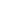   Not Expired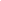 Comments by CITeS :----------------------------------------------------------------------------------------------------------------------------------------------------------------------------------------------------------------------------------------------------------------------------------------------------------------------------------------------------------------------Troubleshooted ByDateDirector/CITeSDateRecommendations & further actions: --------------------------------------------------------------------------------------------------------------------------------------------------------------------------------------------------------------------------------------------------------------------------------------------------------------------------------------------------------------------------------------------------------------------------------------------------------------------------------------------------------------------                                                                         -----------------------------        Director/CITeS                                                                                                  Date